3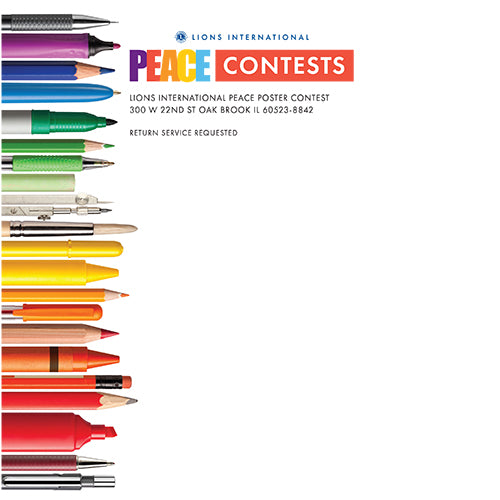 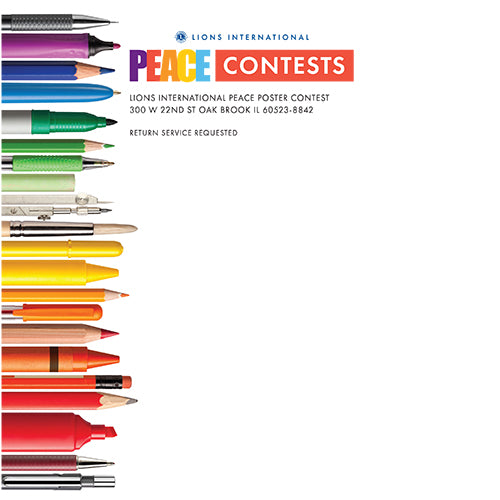 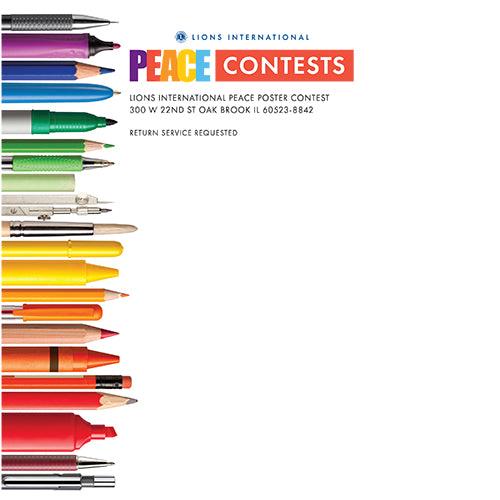 